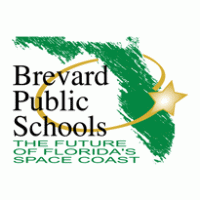 2020-2021 Brevard County Public Title I Schools2020-2021 Brevard County Public Title I Schools2020-2021 Brevard County Public Title I Schools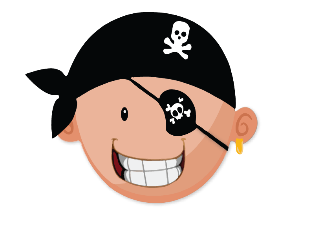 3rd Grade Palm Bay Elementary School-Family Compact for Learning Palm Bay Elementary School-Family Compact for Learning Palm Bay Elementary School-Family Compact for Learning3rd GradeDistrict and School-based Title I Family Engagement Programs in Brevard County will strive to BUILD RELATIONSHIPS                   in order to create real family engagement for every child, every family, every teacher, every day.District and School-based Title I Family Engagement Programs in Brevard County will strive to BUILD RELATIONSHIPS                   in order to create real family engagement for every child, every family, every teacher, every day.District and School-based Title I Family Engagement Programs in Brevard County will strive to BUILD RELATIONSHIPS                   in order to create real family engagement for every child, every family, every teacher, every day.3rd GradeThis document was jointly developed by the families, students and staff of Palm Bay Elementary School.  This agreement explains how families and teachers will work together to make sure all students reach grade-level standards.  Meetings are held each year to review this Compact and make changes based on student needs.This document was jointly developed by the families, students and staff of Palm Bay Elementary School.  This agreement explains how families and teachers will work together to make sure all students reach grade-level standards.  Meetings are held each year to review this Compact and make changes based on student needs.This document was jointly developed by the families, students and staff of Palm Bay Elementary School.  This agreement explains how families and teachers will work together to make sure all students reach grade-level standards.  Meetings are held each year to review this Compact and make changes based on student needs.This document was jointly developed by the families, students and staff of Palm Bay Elementary School.  This agreement explains how families and teachers will work together to make sure all students reach grade-level standards.  Meetings are held each year to review this Compact and make changes based on student needs.This document was jointly developed by the families, students and staff of Palm Bay Elementary School.  This agreement explains how families and teachers will work together to make sure all students reach grade-level standards.  Meetings are held each year to review this Compact and make changes based on student needs.School academic goal(s) and/or focus area(s)Our goal is to continue to see growth in our students. To accomplish this goal our teachers and staff will focus on delivering standard-aligned lessons. Our goal is to continue to see growth in our students. To accomplish this goal our teachers and staff will focus on delivering standard-aligned lessons. Our goal is to continue to see growth in our students. To accomplish this goal our teachers and staff will focus on delivering standard-aligned lessons. Our goal is to continue to see growth in our students. To accomplish this goal our teachers and staff will focus on delivering standard-aligned lessons. Working together for success: In the classroomOur third grade team will provide additional resources families can use at home to support their student’s academic progress, including i-Ready, homework with examples and reading/math instructional videos.Our third grade team will provide additional resources families can use at home to support their student’s academic progress, including i-Ready, homework with examples and reading/math instructional videos.Our third grade team will provide additional resources families can use at home to support their student’s academic progress, including i-Ready, homework with examples and reading/math instructional videos.Our third grade team will provide additional resources families can use at home to support their student’s academic progress, including i-Ready, homework with examples and reading/math instructional videos.Working together for success: At homeFamilies can support learning at home through educational games given out during our Title I nights such as APTT, Math and Reading Night. Families can also practice reading at home each night and practice multiplication facts. Families can support learning at home through educational games given out during our Title I nights such as APTT, Math and Reading Night. Families can also practice reading at home each night and practice multiplication facts. Families can support learning at home through educational games given out during our Title I nights such as APTT, Math and Reading Night. Families can also practice reading at home each night and practice multiplication facts. Families can support learning at home through educational games given out during our Title I nights such as APTT, Math and Reading Night. Families can also practice reading at home each night and practice multiplication facts. Working together for success: Student responsibility It is the student’s responsibility to write daily in their planners, bring home newsletters and flyers and to monitor their grades in FOCUS. E-learning students need to be logged into their computer by 8 a.m. ready to learn.It is the student’s responsibility to write daily in their planners, bring home newsletters and flyers and to monitor their grades in FOCUS. E-learning students need to be logged into their computer by 8 a.m. ready to learn.It is the student’s responsibility to write daily in their planners, bring home newsletters and flyers and to monitor their grades in FOCUS. E-learning students need to be logged into their computer by 8 a.m. ready to learn.It is the student’s responsibility to write daily in their planners, bring home newsletters and flyers and to monitor their grades in FOCUS. E-learning students need to be logged into their computer by 8 a.m. ready to learn.Communication:Staying informed There are several ways teachers will communicate with families in third grade. These include planners, phone calls, text messages and FOCUS. There are several ways teachers will communicate with families in third grade. These include planners, phone calls, text messages and FOCUS. There are several ways teachers will communicate with families in third grade. These include planners, phone calls, text messages and FOCUS. There are several ways teachers will communicate with families in third grade. These include planners, phone calls, text messages and FOCUS. Building PartnershipsFamilies may attend our Title I family nights to obtain information on their child and to learn games to help their child at home. Families may attend our Title I family nights to obtain information on their child and to learn games to help their child at home. Families may attend our Title I family nights to obtain information on their child and to learn games to help their child at home. Families may attend our Title I family nights to obtain information on their child and to learn games to help their child at home. Visit https://www.brevardschools.org/ for important informationPARENT PORTAL:  https://tinyurl.com/BrevardFEFLORIDA STANDARDS:  https://flstandards.orgParent access to FOCUS: https://brevardk12.focusschoolsoftware.com/focus/?skipSAML=trueLaunchPad: https://launchpad.classlink.com/brevardStudents can access many applications used for in-class and at-home learning such as i-Ready, Stemscopes and Studies Weekly, along with the student access to Focus.Visit https://www.brevardschools.org/ for important informationPARENT PORTAL:  https://tinyurl.com/BrevardFEFLORIDA STANDARDS:  https://flstandards.orgParent access to FOCUS: https://brevardk12.focusschoolsoftware.com/focus/?skipSAML=trueLaunchPad: https://launchpad.classlink.com/brevardStudents can access many applications used for in-class and at-home learning such as i-Ready, Stemscopes and Studies Weekly, along with the student access to Focus.https://www.brevardschools.org/PalmBayESPlease visit our school’s website for additional information, including curriculum and instruction; test dates; staff contact information; Title 1 resources; and other important dates.If you do not have access to our website                              please visit the front office for printed information or call the front office at   321-723-1055         Signatures: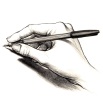 Parent ____________________Student ___________________Teacher ___________________This compact was discussed on____________________.Signatures:Parent ____________________Student ___________________Teacher ___________________This compact was discussed on____________________.